FOR IMMEDIATE RELEASE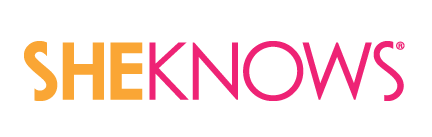 ALANIS MORISSETTE PARTNERS WITH SHEKNOWS WHILE ON TOUR TO VLOG ABOUT MUSIC AND MOTHERHOOD Grammy™ Award-winning singer/songwriter is latest celeb mom to join SheKnows’ Mommalogues and raise her voice with other moms onlineLos Angeles, Calif. (August 23, 2012) – Evolve Media Corp.’s SheKnows (SheKnows.com), one of the fastest-growing online global destinations for women, is proud to announce that Grammy™ Award-winning singer/songwriter Alanis Morissette has joined Mommalogues, the popular and award-winning video blog website published by SheKnows, as Augusts’ guest celebrity mom. Mommalgoues features some of the nation’s most recognized mom bloggers and guest celebrity moms vlogging (video blogging) on a variety of topics. During August, Morissette’s vlogs appear on the site, and reveal an up close and personal look at the performer and her life as a musician and mom.Morissette follows other guest celebrity moms who have appeared on the site like Cindy Crawford, Melissa Rivers, Kimberly Williams-Paisley and more. However, her eclectic style, life on tour, individualism and beliefs in attachment parenting make her one of the most interesting moms on Mommalogues so far. Viewers are encouraged to share their own experiences with the Mommalogues community and celeb moms through the reaction buttons; social media share features and comments sections.“That momma bear protection part has always been alive in me,” says Alanis of motherhood, “there’s always been this maternal energy within me, looking to have a personal, appropriate place to channel itself."“SheKnows is thrilled to welcome such a globally recognized and inspiring mom like Alanis Morissette to the Mommalogues conversation,” said Crystal Patriarche, Editor-in-Chief for SheKnows.com. “Mommalogues has become a popular, award-winning site because we show moms that no matter where you live, what you do, celebrity or not, we all have similar concerns, fears and challenges when it comes to raising our children.” To check out the videos and join the Mommalogues conversation, visit: http://mommalogues.sheknows.com/ and look for Morissette’s regularly scheduled videos.About SheKnows.com:Getting to the heart of what it really means to be a woman, SheKnows (www.sheknows.com) attracts more than 55 million unique visitors (Google Analytics, April 2011). With editors dedicated to providing daily content for women seeking advice, information and a fresh, fun take on life, the site is among the most authoritative and comprehensive sources for women ages 18 to 54. SheKnows boasts a stimulating, well‐rounded online experience enhanced with a vibrant message board community and captivating blogs in addition to free games. As one of the fastest-growing destinations on the web, SheKnows is recognized among the top 3 properties for women. Recently honored by Forbes as one of the Top 100 Websites for Woman and one of the Top 10 Lifestyle Sites for women, SheKnows also received the 2010 OMMA Award for Web Excellence and has been named the No. 1 site for Family, Parenting and Women’s Interests. For advertisers, sponsorship opportunities and creative integration go well beyond the banner and make marketing messages an uninterrupted part of the user experience. The company is based in Los Angeles with offices in New York, Scottsdale and Chicago. SheKnows is part of AtomicOnline (www.atomiconline.com), Evolve Media Corp.’s publishing unit.For More Information: Lauren MilleaConsumer Public Relations Associate(480) 237-7100 Ext. 4171Lauren.Millea@SheKnows.com###